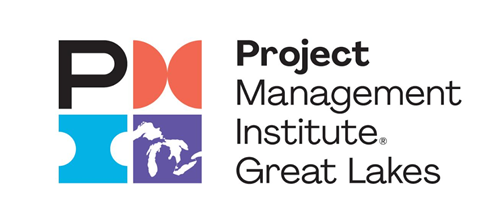 BY LAWS OF THE GREAT LAKES CHAPTER OF THE PROJECT MANAGEMENT INSTITUTE INCORPORATEDRevised                                                                                                             January 30, 2023 Approved by PMIGL Board of Directors November 19, 2022 Approved by PMI 9-19-22Approved by PMIGL Membership December 12, 20222  Article I – Name, Principal Office; Other Offices. Section 1.  Name/Non-Profit Incorporation. This organization shall be called the Project Management Institute, Great Lakes Chapter (hereinafter  “GREAT LAKES CHAPTER”).  This organization is a CHAPTER chartered by the Project Management  Institute, Inc. (hereinafter “PMI®”) and separately incorporated as a non-profit, tax exempt  corporation (or equivalent) organized under the laws of STATE OF MICHIGAN.  ALL Chapters formed  within the United States must be incorporated as 501(c) (6) organization. Section 2.  The GREAT LAKES CHAPTER shall meet all legal requirements in the jurisdiction(s) in which  the GREAT LAKES CHAPTER conducts business or is incorporated/registered. Section 3.  Principal Office; Other Offices. The principal office of the GREAT LAKES CHAPTER shall be located in SOUTHEASTERN AREA in the STATE OF  MICHIGAN of UNITED STATES OF AMERICA. The GREAT LAKES CHAPTER may have other offices such as  Branch offices as designated by the GREAT LAKES CHAPTER Board of Directors.  Article II – Relationship to PMI. Section 1.  The GREAT LAKES CHAPTER is responsible to the duly elected PMI® Board of Directors and is  subject to all PMI® policies, procedures, rules and directives lawfully adopted. Section 2.   The bylaws of the GREAT LAKES CHAPTER may not conflict with the current PMI’s Bylaws  and all policies, procedures, rules or directives established or authorized by PMI as well as with the  Great Lakes Chapter’s Charter with PMI. Section 3.  The terms of the Charter executed between the GREAT LAKES CHAPTER and PMI®, including  all restrictions and prohibitions, shall take precedence over these Bylaws and other authority  granted hereunder and in the event of a conflict between the terms of the Charter and the terms  of these Bylaws, the GREAT LAKES CHAPTER shall be governed by and adhere to the terms of the  Charter. Article III – Purpose and Limitations of the Great Lakes Chapter. Section 1.  Purpose of the Great Lakes Chapter. A. General Purpose. THE GREAT LAKES CHAPTER has been founded as non-profit, tax exempt  corporation (or equivalent) chartered by PMI®, and is dedicated to advancing the  practice, science, and profession of project management in a conscious and proactive  manner. B. Specific Purposes. Consistent with the terms of the Charter executed between the GREAT  LAKES CHAPTER and PMI and these Bylaws, the purposes of the GREAT LAKES CHAPTER shall  include the following:  a) To foster professionalism in the management of projects. b) To provide a recognized forum for the free exchange of ideas, applications, and  solutions to project management issues among its members, and other  interested and involved in project management. c) To encourage Professional Development and research in the field of project  management d) To contribute to the quality and scope of project management.3 e) To stimulate appropriate global application of project management for the  benefit of general public. f) To facilitate networking and other means of improving project management  career opportunities g) To identify and promote the fundamentals of project management and advance  the body of knowledge for managing projects successfully. h) To support the goals of the stakeholders in relationship to the area of project  management.   Section 2.  Limitations of the Great Lakes Chapter. A. General Limitations. The purposes and activities of the GREAT LAKES CHAPTER shall be  subject to limitations set forth in the charter agreement, these Bylaws, and conducted  consistently with GREAT LAKES CHAPTER ARTICLES of Incorporation.   B. The membership database and listings provided by PMI to the GREAT LAKES CHAPTER may  not be used for commercial purposes and may be used only for non-profit purposes  directly related to the business of the GREAT LAKES CHAPTER, consistent with PMI policies and all applicable laws and regulations, including but not limited to those law and  regulations pertaining to privacy and use of personal information. C. The officers and directors of the GREAT LAKES CHAPTER shall be solely accountable for the  planning and operations of the Chapter, and shall perform their duties in accordance  with the Chapter’s governing documents; its Charter Agreement; PMI’s Bylaws, policies,  practices, procedures, and rules; and applicable law. Article IV – Great Lakes Chapter Membership. Section 1. General Membership Provisions. A. Membership in the GREAT LAKES CHAPTER requires membership in PMI®. The GREAT LAKES CHAPTER shall not accept as members any individuals who have not been accepted as PMI® members.            B. Membership in this organization is voluntary and shall be open to any eligible person  interested in furthering the purposes of the organization.  Membership shall be open to all  eligible persons without regard to race, creed, color, age, sex, marital status, national origin,  religion, or physical or mental disability. C. Members shall be governed by and abide by the PMI Bylaws and by the bylaws of the GREAT  LAKES CHAPTER and all policies, procedures, rules and directives lawfully made thereunder,  including but not limited to the PMI Code of Conduct. D. All members shall pay the required PMI and GREAT LAKES CHAPTER membership dues to PMI and  in the event that a member resigns or their membership is revoked for just cause, membership  dues shall not be refunded by PMI or the GREAT LAKES CHAPTER. E. Membership in the GREAT LAKES CHAPTER shall terminate upon the member’s resignation, failure  to pay dues or expulsion from membership for just cause. F. Members who fail to pay the required dues when due shall be delinquent for a period of one  (1) month and their names removed from the official membership list of the GREAT LAKES  CHAPTER.  A delinquent member may be reinstated by payment in full of all unpaid dues for PMI  and the GREAT LAKES CHAPTER to PMI within such one month delinquent period. 4 G. Upon termination of membership in the GREAT LAKES CHAPTER, the member shall forfeit any and  all rights and privileges of membership. H. Only regular and retiree members in good standing shall vote and hold office.. Section 2.  Classes and Categories of Members. The GREAT LAKES CHAPTER shall not create its own  membership categories. PMI Chapter membership categories shall be consistent with PMI  membership categories.  Article V – Great Lakes Chapter Board of Directors: Section 1.  The GREAT LAKES CHAPTER shall be governed by a Board of Directors (Board).  The Board  shall be responsible for carrying out the purposes and objectives of the non-profit corporation (or  equivalent). Section 2.  The BOARD shall consist of the EXECUTIVE COMMITTEE and DIRECTORS AT LARGE Section 3.  The EXECUTIVE COMMITTEE shall consist of the OFFICE OF THE PRESIDENCY and officers of the  GREAT LAKES CHAPTER elected by the membership and shall be members in good standing of PMI® and  of the GREAT LAKES CHAPTER. The Term of the Office of the Presidency shall be a ONE YEAR TERM for  each position. Terms of office for all other Officers shall be TWO YEAR TERM, limited to two  consecutive terms in the same position, and no more than three consecutive terms on the  EXECUTIVE COMMITTEE in general. These positions are staggered so that at least three officers are  elected each year. Section 4. The OFFICE OF THE PRESIDENCY shall consist of three members.  These members are the  PRESIDENT, IMMEDIATE PAST PRESIDENT, and the PRESIDENT ELECT. The PRESIDENT shall be the chief executive officer for the GREAT LAKES CHAPTER and of the  Board, and shall perform such duties as are customary for presiding officers, including  making all required appointments with the approval of the Board.  The PRESIDENT shall also  serve as a member ex-officio with the right to participate and vote on all committees  except the Nominating Committee. The PRESIDENT must have previously been PRESIDENT  ELECT in the prior term. The IMMEDIATE PAST PRESIDENT shall be in an advisory role and will preside over the strategic  direction of the GREAT LAKES CHAPTER and the Board. The PRESIDENT ELECT shall be responsible for facilitating operations of the GREAT LAKES  CHAPTER. The PRESIDENT ELECT must be selected by the EXECUTIVE COMMITTEE from a current EXECUTIVE COMMITTEE position.  PRESIDENT ELECT nominees must be elected by membership  within the last three (3) years. Section 5.  The VP ADMINISTRATION is the SECRETARY of the corporation and shall keep all regular and  board business records of the GREAT LAKES CHAPTER and oversee the administration of volunteers. Section 6.  The VP FINANCE is the TREASURER of the corporation and shall keep all financial records  and shall oversee the management of funds for duly authorized purposes of the GREAT LAKES  CHAPTER.5 Section 7. The VP PROFESSIONAL DEVELOPMENT shall be responsible for planning and coordinating all  professional development activities that pertain to certification, educational, and development  activities for the GREAT LAKES CHAPTER. Section 8. The VP MEMBERSHIP shall be responsible for addressing the needs of the chapter  membership including recruiting, and retaining members in accordance with chapter policy, using  information supplied by PMI®.   Section 9. The VP MARKETING shall be responsible for marketing, publicity, public relations,  sponsorships and working with other members of the EXECUTIVE COMMITTEE to promote their  activities. Section 10. The VP COMMUNICATION shall be responsible for the chapter newsletter, website, technology, cyber security, and  other electronic communication and distribution of information on chapter activities. Section 11. The VP OUTREACH shall be responsible for external relationships with business,  educational institutions, community, military, scholarly research, affiliations, and other PMI chapters. Section 12. DIRECTORS AT LARGE shall be members in good standing of PMI® and of the Great Lakes  Chapter.  Term of office for the DIRECTORS AT LARGE shall be a one year term.  DIRECTORS AT LARGE are  appointed each year and are non-voting members of the Board Section 13.  The Board shall exercise all powers of the GREAT LAKES CHAPTER, except as specifically  prohibited by these bylaws, the PMI Bylaws and policies, its charter with PMI, and the laws of the  State of Michigan.  The EXECUTIVE COMMITTEE shall be authorized to adopt and publish such policies,  procedures and rules as may be necessary and consistent with these bylaws and PMI Bylaws and  policies, and to exercise authority over all GREAT LAKES CHAPTER business and funds. Section 14.  The Board shall meet at the call of the CHAPTER PRESIDENT, or at the written request of  three (3) members of the Board.  A quorum shall consist of no less than one-half of the  membership of the EXECUTIVE COMMITTEE at any given time.  Each member shall be entitled to one  (1) vote and may take part and vote in person or by other means, with agreement of all the  EXECUTIVE COMMITTEE members.  Voting may not be by proxy.  At its discretion, the Board may  conduct its business by teleconference, facsimile or other legally acceptable means as set by PMI  and Michigan law.  Meetings shall be conducted in accordance with parliamentary procedures  determined by the EXECUTIVE COMMITTEE. Section 15.  The EXECUTIVE COMMITTEE may declare an officer position to be  vacant where an officer ceases to be a member in good standing of PMI or of  the Great Lakes Chapter by reason of non-payment of dues, or where the officer misses more than four (4) Board meetings in a calendar year. The same applies for a Director at Large where the director ceases to be a member in good standing of PMI or when the director fails to attend four (4) Board meetings in a calendar year. An officer or DIRECTOR AT LARGE may  resign by submitting written notice to the CHAPTER PRESIDENT or the VP ADMINISTRATION. Unless  another time is specified in the notice or determined by the Board, the resignation shall be  effective upon receipt by the Board of the written notice. Section 16. An officer or DIRECTOR AT LARGE may be removed from office for just cause in connection  with the affairs of the organization by a two-thirds (2/3) vote of the members present and in  person at an official meeting of the membership, or by a two-thirds (2/3) vote of the EXECUTIVE  COMMITTEE.6 Section 17.  If any officer or DIRECTOR AT LARGE position becomes vacant, the EXECUTIVE COMMITTEE may appoint a successor to fill the office for the unexpired portion of the term for the vacant  position.  The EXECUTIVE COMMITTEE may call for a special election by the chapter’s membership to  fill the vacant position. In the event the PRESIDENT is unable or unwilling to complete the current  term of office, the PRESIDENT ELECT shall assume the duties and office of the presiding officer for the  remainder of the term. In the event the PRESIDENT ELECT is unable or unwilling to complete the  current term of office then the EXECUTIVE COMMITTEE may elect a new PRESIDENT ELECT. Article VI – GREAT LAKES CHAPTER Nominations and Elections: Section 1.  The nomination and election of officers and directors shall be conducted annually in  accordance with the requirements contained in these Bylaws, including Article IV, Section 1 and  Article V, Section 2 and this Article VI.  All voting members in good standing of the GREAT LAKES  CHAPTER shall have the right to vote in the election.  Discrimination in election and nomination  procedures on the basis of race, color, creed, gender, age, marital status, national origin, religion,  physical or mental disability, or unlawful purpose is prohibited. Section 2.  Candidates who are elected shall take office on the first day of JANUARY following their  election, and shall hold office for the duration of their terms or until their successors have been  elected and qualified. Section 3.  A Nominating Committee chaired by the Immediate PAST PRESIDENT shall prepare a slate  containing nominees for each EXECUTIVE COMMITTEE position and shall determine the eligibility and  willingness of each nominee to stand for election.  Candidates for EXECUTIVE COMMITTEE positions  may also be nominated by petition process established by the Nominating Committee or the  EXECUTIVE COMMITTEE.  Elections shall be conducted (a) during the annual meeting of the  membership; or (b) by mail ballot to all voting members in good standing; or (c) by electronic vote  in compliance with the legal jurisdiction. The candidate who receives a majority of votes cast for  each office shall be elected.  Ballots shall be counted by the Nominating Committee or by tellers  designated by the EXECUTIVE COMMITTEE. Section 4.  No current member of the Nominating Committee shall be included in the slate of  nominees prepared by the Committee. Section 5: In accordance with PMI policies, practices, procedures, rules and directives, no funds or  resources of PMI or the Chapter may be used to support the election of any candidate or group of  candidates for PMI, Chapter or public office.  No other type of organized electioneering,  communications, fund-raising or other organized activity on behalf of a candidate shall be permitted.   The Chapter Nominating Committee, or other applicable body designated by the Chapter, will be the  sole distributor(s) of all election materials for Chapter elected positions.  Article VII – GREAT LAKES CHAPTER Committees: Section 1.  The EXECUTIVE COMMITTEE may authorize the establishment of standing or temporary  committees to advance the purposes of the organization.  The Board shall establish a charter for  each committee, which defines its purpose, authority and outcomes.  Committees are responsible  to the EXECUTIVE COMMITTEE.  Committee members shall be appointed from the membership of the  organization. The GREAT LAKES CHAPTER officers and/or Directors can serve on the GREAT LAKES  CHAPTER Committees, unless it specifically is restricted by the Bylaws. 7 Section 2.  All committee members and a chairperson for each committee shall be appointed by  the CHAPTER PRESIDENT with the approval of the EXECUTIVE COMMITTEE. Article VIII - GREAT LAKES CHAPTER Finance: Section 1.  The fiscal year of the GREAT LAKES CHAPTER shall be from 1 January to 31 December. Section 2.  GREAT LAKES CHAPTER annual membership dues shall be set by the GREAT LAKES CHAPTER’S  EXECUTIVE COMMITTEE and communicated to PMI in accordance with policies and procedures  established by PMI. Section 3.  The Great Lakes Chapter EXECUTIVE COMMITTEE shall establish policies and procedures to  govern the management of its finances and shall submit required tax filings to appropriate  government authorities. Section 4.  All dues billings, dues collections and dues disbursements shall be performed by PMI. Article IX – Meetings of the Membership: Section 1.  An annual meeting of the membership shall be held at a date and location to be  determined by the EXECUTIVE COMMITTEE.  Notice of all annual meetings shall be sent by the  EXECUTIVE COMMITTEE to all members at least 30 days in advance of the meeting.  Action at such  meetings shall be limited to those agenda items contained in the notice of the meeting. Section 2.  Special meetings of the membership may be called by the CHAPTER PRESIDENT; by a  majority of the EXECUTIVE COMMITTEE; or by petition of ten percent (10%) of the voting membership  directed to the CHAPTER PRESIDENT. Notice of all special meetings shall be sent by the Executive  Committee to membership a reasonable amount of time in advance of the meeting so as to allow  membership the opportunity to participate in such special meetings..  The notice should indicate  the time and place of the meeting and include the proposed agenda.  Action at such meetings shall  be limited to those agenda items contained in the notice of the meeting. Section 3.  Quorum at all annual and special meetings of the GREAT LAKES CHAPTER shall be those  members in good standing, present and in person.  Section 4.  All meetings shall be conducted according to parliamentary procedures determined by  the EXECUTIVE COMMITTEE. Article X - Inurement and Conflict of Interest: Section 1.  No member of the GREAT LAKES CHAPTER shall receive any pecuniary gain, benefit or profit,  incidental or otherwise, from the activities, financial accounts and resources of the GREAT LAKES  CHAPTER, except as otherwise provided in these bylaws. Section 2. No officer, director, appointed committee member or authorized representative of the  GREAT LAKES CHAPTER shall receive any compensation, or other tangible or financial benefit for  service on the Board.  However, the Board may authorize payment by the GREAT LAKES CHAPTER of  actual and reasonable expenses incurred by an officer, director, committee member or authorized  representative regarding attendance at Board meetings and other approved activities.8 Section 3. GREAT LAKES CHAPTER may engage in contracts or transactions with members, elected  officers or directors of the Board, appointed committee members or authorized representatives of   GREAT LAKES CHAPTER and any corporation, partnership, association or other organization in which one  or more of  Great Lakes Chapter’s directors, officers, appointed committee members or authorized  representatives are: directors or officers, have a financial interest in, or are employed by the other  organization, provided the following conditions are met: A. the facts regarding the relationship or interest as they relate to the contract or  transaction are disclosed to the EXECUTIVE COMMITTEE prior to commencement of any such  contract or transaction; B. the board in good faith authorizes the contract or transaction by a majority vote of the  EXECUTIVE COMMITTEE who do not have an interest in the transaction or contract; C. the contract or transaction is fair to GREAT LAKES CHAPTER and complies with the laws and  regulations of the State of Michigan in which GREAT LAKES CHAPTER is incorporated or  registered at the time the contract or transaction is authorized, approved or ratified by  the EXECUTIVE COMMITTEE. Section 4. All officers, directors, appointed committee members and authorized representatives of  the GREAT LAKES CHAPTER shall act in an independent manner consistent with their obligations to the  GREAT LAKES CHAPTER and applicable law, regardless of any other affiliations, memberships, or  positions. Section 5. All officers, directors, appointed committee members and authorized representatives shall  disclose any interest or affiliation they may have with any entity or individual with which the GREAT  LAKES CHAPTER has entered, or may enter, into contracts, agreements or any other business  transaction, and shall refrain from voting on, or influencing the consideration of, such matters. Article XI – Indemnification : Section 1.  In the event that any person who is or was an officer, director, committee member, or  authorized representative of the GREAT LAKES CHAPTER, acting in good faith and in a manner  reasonably believed to be in the best interests of the GREAT LAKES CHAPTER, has been made party, or  is threatened to be made a party, to any civil, criminal, administrative, or investigative action or  proceeding (other than an action or proceeding by or in the right of the corporation), such  representative may be indemnified against reasonable expenses and liabilities, including attorney  fees, actually and reasonably incurred, judgments, fines and amounts paid in settlement in  connection with such action or proceeding to the fullest extent permitted by the State of Michigan.   Where the representative has been successful in defending the action, indemnification is  mandatory. Section 2.  Unless ordered by a court, discretionary indemnification of any representative shall be  approved and granted only when consistent with the requirements of applicable law, and upon a  determination that indemnification of the representative is proper in the circumstances because  the representative has met the applicable standard of conduct required by law and in these bylaws. Section 3.  To the extent permitted by applicable law, the GREAT LAKES CHAPTER may purchase and  maintain liability insurance on behalf of any person who is or was a director, officer, employee,  trustee, agent or authorized representative of the GREAT LAKES CHAPTER, or is or was serving at the  request of the GREAT LAKES CHAPTER as a director, officer, employee, trustee, agent or representative 9 of another corporation, domestic or foreign, non-profit or for-profit, partnership, joint venture,  trust or other enterprise. Article XII- Amendments: Section 1.  These bylaws may be amended by a two-thirds (2/3) vote of the voting membership in  good standing voting by electronic ballot; or by two-thirds (2/3) vote of membership present and  voting at an annual meeting of the GREAT LAKES CHAPTER duly called and regularly held; or by a two thirds (2/3) vote of the voting membership in good standing voting by mail ballot returned within  thirty (30) days of the date by which members can reasonably be presumed to have received the  ballot.  Notice of proposed changes shall be sent in writing to the membership at least thirty (30)  days before such meeting or vote. Section 2.  Amendments may be proposed by the Board on its own initiative, or upon petition by  ten percent (10%) of the voting members in good standing addressed to the Board.  All such  proposed amendments shall be presented by the Board with or without recommendation. Section 3.  All amendments must be consistent with PMI’s Bylaws and the policies, procedures,  rules and directives established by the PMI Board of Directors, as well as with the Great Lakes  Chapter’s Charter with PMI. Article XIII – Dissolution: Section 1.  In the event that the GREAT LAKES CHAPTER or its governing officers failed to act according  to these bylaws, its policies or all PMI® policies, procedures, and rules outlined in the charter  agreement, PMI® has a right to revoke the GREAT LAKES CHAPTER Charter and require the chapter to  seek dissolution.   Section 2.  In the event the GREAT LAKES CHAPTER failed to deliver value to its members as outlined in  Great Lakes Chapter’s business plan and without mitigated circumstance, the Chapter acknowledges that PMI® has a right to revoke the GREAT LAKES CHAPTER Charter and require the  chapter to seek dissolution.   Section 3.  In the event the GREAT LAKES CHAPTER is considering dissolving, the Great Lakes Chapter’s members of the Board of Director must notify PMI® in writing and follow the Chapter dissolution  procedure as defined in PMI’s policy. Section 4.  Should the GREAT LAKES CHAPTER dissolve for any reason, its assets shall be dispersed to  an organization designated by the voting membership after the payment of just, reasonable and  supported debts, consistent with applicable legal requirements. Section 5.  Unless superseded by law, dissolution of the Chapter entity must be approved by a  majority of the members voting on the motion to dissolve.10 